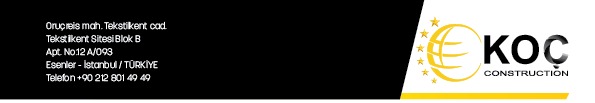 İŞ İLANI: ELEKTRİK MÜHENDİSİ VE YA MEKANİK MÜHENDİSİ İŞ TANIMI--ŞİRKET VERİ GİRİŞLERİNİN YAPILMASI--YAPILAN VERİLERİN BİLGİSAYAR ORTAMINA TAŞINMASI--VERİ GRAFİK ANALİZLERİNİN YAPILMASI VE RAPORLANMASI--VERİ TAKİPLERİNİN YAPILMASINDA GÖREVLENDİRİLMEK ÜZERE ÇALIŞMA ARKADAŞI                               ARKADAŞI ARAYIŞIMIZ MEVCUTTUR.GENEL NİTEKLİKLER--ÜNİVERSİTELERİN İLGİLİ BÖLÜMLERİNDEN MEZUN--STAJINDA KENDİNİ GELİŞTİRMİŞ, KENDİNİ SÜREKLİ GELİŞTİREBİLECEK--İYİ DERECEDE İNGİLİZCE VE MS OFFİCE BİLEN--İYİ DERECEDE AUTOCAD MİCROSOFT OFFİCE GİBİ PROGRAMLARI KULLANABİLEN --YOĞUN VE ESNEK ÇALIŞMA SAATLERİNE UYGUN ÇALIŞABİLECEK--YURT İÇİ VE YURT DIŞI SEYEHAT ENGELİ BULUNMAYAN--ANALİTİK YÖNÜ KUVVETLİ, ARAŞTIRMACI, ÇÖZÜM VE SONUÇ ODAKLI --EKİP ÇALIŞMASINA YATKIN VE DİNAMİK --ÖZGÜVEN VE SORUMLULUK SAHİBİ---İSTANBUL/ESENLER/TEKSTİLKENT BÖLGESİNE YAKIN İKAMET EDEN--BAY VE KADIN ADAYLARBaşvuru: Başvuruda bulunan arkadaşlarımızın asistan@kocconstruction.com mail adresimizden CV’lerinitarafımıza iletmelerini rica ederim.